D 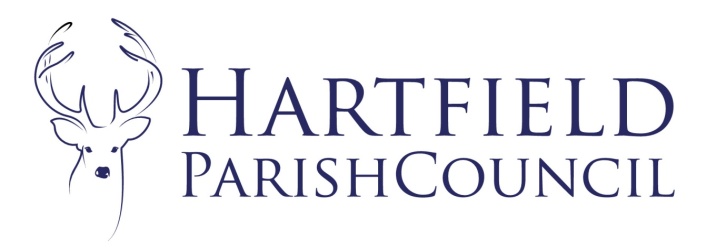  2017 26th September 2022To:	Hartfield Parish Council Planning Committee Your attendance is required at a meeting of the Planning Committee of Hartfield Parish Council to be held on 3rd October 2022 at 6:30pm in Goods Yard House. The AGENDA is as follows:-To accept Apologies for AbsenceTo hear members’ declarations of disclosable and pecuniary interests in matters to be discussedTo approve previous minutes as attached Matters arising. Correspondence To consider planning applications.To consider newly submitted applications since the agenda was published.Wealden District Council decisions.
Application No. WD/2022/1160/F LONG BARN - REPAIRS TO BUILDING INCLUDING REMOVAL OF MODERN CONCRETE BLOCK INFILL FROM THE HISTORIC OAK FRAME AND REPAIR OF THE OAK FRAME TO A LEVEL THAT WILL ALLOW THE SUPPORTING SCAFFOLD FRAMEWORK TO BE REMOVED. REINSTATEMENT OF THIRD OF ROOF THAT NEEDS TO BE REMOVED FOR SAFETY REASONS. INSTALLATION OF TIMBER CLADDING TO ALL ELEVATIONS. SMALL BARN - REPAIRS TO BUILDING INCLUDING REMOVAL OF MODERN CONCRETE BLOCK INFILL FROM THE HISTORIC OAK FRAME AND REPAIR OF THE OAK FRAME ON TWO WALLS THAT WILL ALLOW THE SUPPORTING SCAFFOLD TO BE REMOVED. INSTALLATION OF LIME RENDER PANELS AND CAST IRON RAINWATER GOODS. REPLACEMENT GARAGE DOORS AND SHUTTERS. LONG BARN AND SMALL BARN, CHARTNERS FARMHOUSE, BUTCHERFIELD LANE, HARTFIELD, TN7 4JU – WITHDRAWN Application No. WD/2021/2703/LB LONG BARN - REPAIRS TO BUILDING INCLUDING REMOVAL OF MODERN CONCRETE BLOCK INFILL FROM THE HISTORIC OAK FRAME AND REPAIR OF THE OAK FRAME TO A LEVEL THAT WILL ALLOW THE SUPPORTING SCAFFOLD FRAMEWORK TO BE REMOVED. REINSTATEMENT OF THIRD OF ROOF THAT NEEDS TO BE REMOVED FOR SAFETY REASONS. INSTALLATION OF TIMBER CLADDING TO ALL ELEVATIONS. SMALL BARN - REPAIRS TO BUILDING INCLUDING REMOVAL OF MODERN CONCRETE BLOCK INFILL FROM THE HISTORIC OAK FRAME AND REPAIR OF THE OAK FRAME ON TWO WALLS THAT WILL ALLOW THE SUPPORTING SCAFFOLD TO BE REMOVED. INSTALLATION OF LIME RENDER PANELS AND CAST IRON RAINWATER GOODS. REPLACEMENT GARAGE DOORS AND SHUTTERS. LONG BARN AND SMALL BARN, CHARTNERS FARMHOUSE, BUTCHERFIELD LANE, HARTFIELD, TN7 4JU – WITHDRAWN Application No. WD/2022/1552/F PROPOSED 3 BAY SINGLE STOREY OAK FRAMED GARAGE AND ASSOCIATED HARD STANDING COTCHFORD FARM, COTCHFORD LANE, HARTFIELD, TN7 4DN – APPROVEDDate of next meeting – 7th November 2022